Our Word Study ListtornwhothiswhenyourWord Family:  Students should know how to read and write words with the _orn spelling pattern.Examples:  born, thorn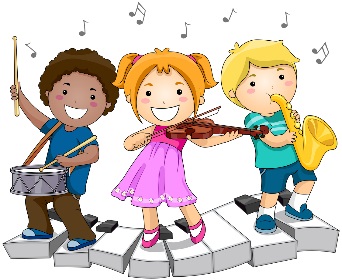 Mrs. Eberle’s Super Class NewsNews for the Week of September 18, 2017Our Word Study ListtornwhothiswhenyourWord Family:  Students should know how to read and write words with the _orn spelling pattern.Examples:  born, thornMonday, September 18, 2017Home practice packetOur Word Study ListtornwhothiswhenyourWord Family:  Students should know how to read and write words with the _orn spelling pattern.Examples:  born, thornTuesday, September 19, 2017Wear tennis shoes today for P.E.Home practice packetOur Word Study ListtornwhothiswhenyourWord Family:  Students should know how to read and write words with the _orn spelling pattern.Examples:  born, thornWednesday, September 20, 2017Home practice packet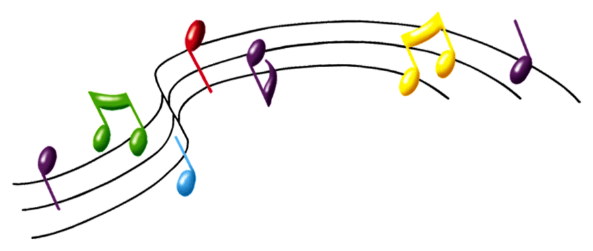 Upcoming Events9/28 – Book fair for our class, 1:35-2:15Wednesday, September 20, 2017Home practice packetSeptember Birthdays  Jane          9/8Reece        9/25Jack M.     9/29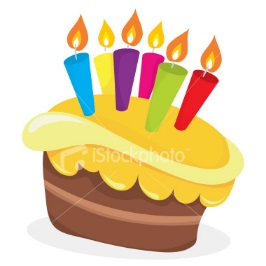 Wednesday, September 20, 2017Home practice packetSeptember Birthdays  Jane          9/8Reece        9/25Jack M.     9/29Thursday, September 21, 2017Return library bookHome practice packetSeptember Birthdays  Jane          9/8Reece        9/25Jack M.     9/29Friday, September 22, 2017Return home practice packetHave a great weekend!*PLEASE SEE OTHER SIDE.Special ClassesMonday:  ArtTuesday:  P.E., Wednesday: Music, guidanceThurs:  LibraryFriday: Computer LabLunch: 12:30-1:00Although it rarely happens, lunch times are subject to change due to delays, special activities, etc.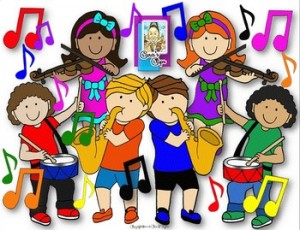 *********************Principal’s ClubEffort: JakeCharacter: IzzyAchievement: HudsonStudent of the Week:LoraleiCongratulations!We are proud of you!Notes:*This week in reading we have focused on retelling the stories we read using the names of characters and telling the big events in order. We practiced using the words, “First, next, then, and last” to help us follow the sequence of the book and not include every tiny detail. In writing we learned all about verbs and how to write in past, present, or future tense. We even watched an old Schoolhouse Rocks video about verbs. The kids kept asking why it looked so old!  In math did lots of fun activities to focus on number sense, place value, and composing/decomposing bigger numbers. Our Quarter 2 Cycle 2 test will be Friday, September 22. Our test over all of quarter one will be Wednesday, September 27. Starting Monday, we will work on -2 facts up until fall break. *REMINDER – No rush! * To help us feel safe and loved at school, we are creating a space in our classroom for family pictures.  Students can bring in a picture (or more than one if they need to do that to show their whole family) and we will put it on our Friends and Family board.  These do not need to be professional photographs!  Anything you have is fine!  Also, I would love to say these would be returned but they are being placed in a pretty high traffic area.  A copy might be the way to go.  Please send pictures by Friday, September 16.  Thank you! 
*Just a reminder that students are allowed to have water bottles for class. The pop-up tops work much better than the kinds with lids that have to be screwed on. When they have a water bottle, I do not have to have them go out of the classroom to get a drink. *Next week will be Coin Wars at FKE! The students are bringing home a note today that explains which coins to send each day. The top three classes earn a reward! *Our class will visit the book fair here at school on Thursday, September 28 from 1:35-2:15. You are welcome to come help your child shop or a volunteer will be available to assist them. First Grade website:  www.fkefirstgrade.weebly.com“Learning Rocks!”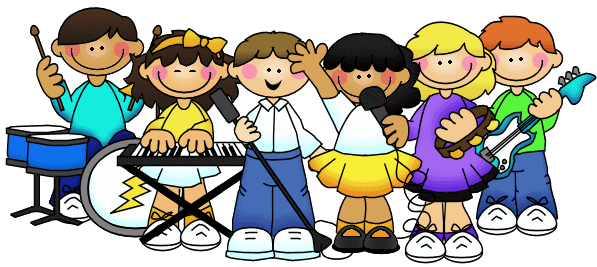 